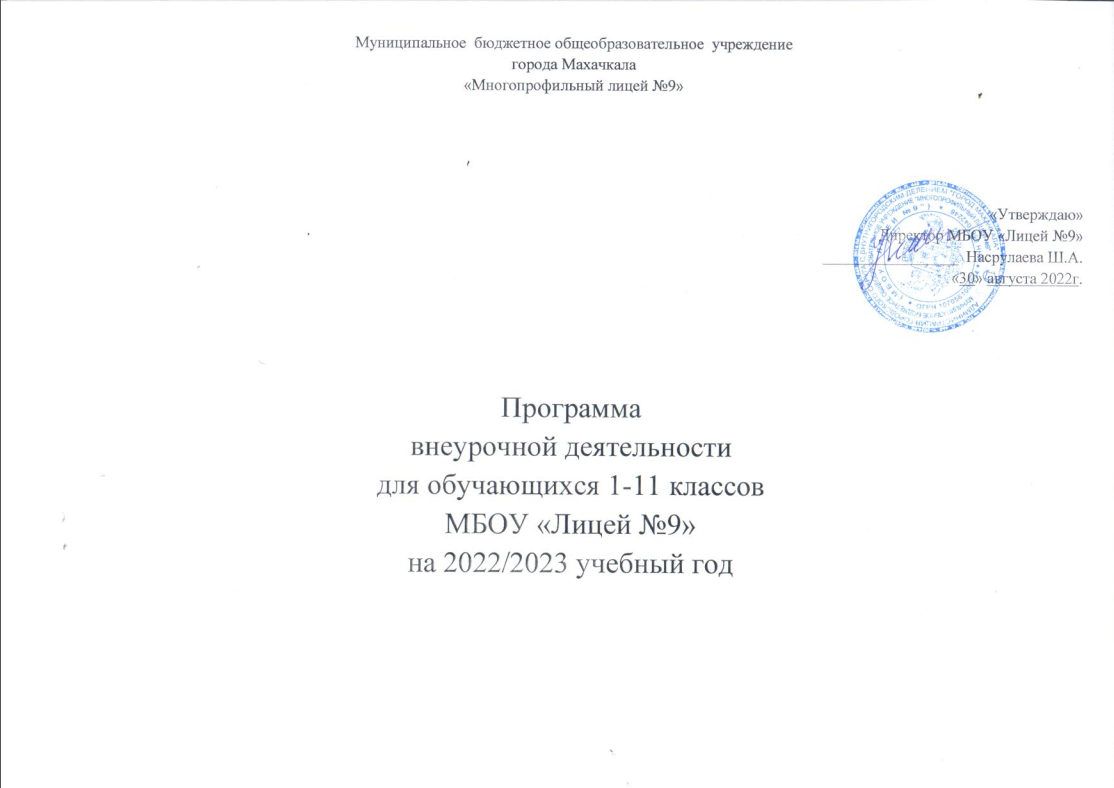 Муниципальное  бюджетное общеобразовательное  учреждениегорода Махачкала«Многопрофильный лицей №9»         «Утверждаю»       Директор МБОУ «Лицей №9» _________________  Насрулаева Ш.А.«30» августа_2022г.Программа внеурочной деятельностидля обучающихся 1-11 классовМБОУ «Лицей №9»на 2022/2023 учебный годI   Пояснительная записка         Под внеурочной деятельностью следует понимать образовательную деятельность, направленную на достижение планируемых результатов освоения ФГОС НОО, ФГОС ООО, ФГОС СОО (предметных, метапредметных и личностных), осуществляемую в формах, отличных от урочной.        План внеурочной деятельности определяет содержательное наполнение направленийвнеурочной деятельности, учебное время, отводимое на реализацию внеурочной деятельности, общий объем нагрузки обучающихся в классах, реализующих ФГОС НОО, ФГОС ООО, ФГОС СОО.        Внеурочная деятельность организуется в соответствии со следующими нормативными документами и методическими рекомендациями: Законом Российской Федерации от 29.12.2012 № 273 «Об образовании в Российской Федерации».Приказ Минпросвещения России от 31.05.2021 № 287 «Об утверждении федерального государственного образовательного стандарта основного общего образования» (Зарегистрировано в Минюсте России 05.07.2021 № 64101) - http://www.consultant.ru/document/cons_doc_LAW_389560/.Письмо Министерства просвещения  Российской Федерации от  05.07.2022г.№ТВ–1290/03 «О направлении методических рекомендаций» (Информационно- методическое письмо об организации внеурочной деятельности в рамках реализации обновленных федеральных государственных образовательных стандартов начального общего и основного общего образования).Письмо Минпросвещения России от 17.06.2022 г. № 03-871 «Об организации занятий «Разговоры о важном».Методические рекомендации по формированию функциональной грамотности обучающихся – http://skiv.instrao.ru/bank-zadaniy/.Санитарные правила СП 2.4.3648-20 «Санитарно-эпидемиологические требования к организациям воспитания и обучения, отдыха и оздоровления детей и молодежи», утвержденных постановлением Главного государственного санитарного врача Российской Федерации от 28.09.2020 № 28 (далее – СП 2.4.3648-20).Санитарные правила и нормы СанПиН 1.2.3685-21 «Гигиенические нормативы и требования к обеспечению безопасности и (или) безвредности для человека факторов среды обитания», утвержденных постановлением Главного государственного санитарного врача Российской Федерации от 28.01.2021 № 2 (далее – СанПиН 1.2.3685- 21). Стратегии развития воспитания в Российской Федерации на период до 2025 года (Распоряжение Правительства Российской Федерации от 29.05.2015 № 996-р) и Плана мероприятий по её реализации в 2021 — 2025 годах (Распоряжение Правительства Российской Федерации от 12.11.2020 № 2945-р).Стратегии национальной безопасности Российской Федерации (Указ Президента Российской Федерации от 02.07.2021 № 400).Федеральных государственных образовательных стандартов (далее — ФГОС) начального общего образования (Приказ Минпросвещения России от 31.05.2021 № 286), основного общего образования (Приказ Минпросвещения России от 31.05.2021 № 287), среднего общего образования (Приказ Минобрнауки России от 17.05.2012 № 413).• Приказом МОиН РФ от 06.10.2009 № 373 «Об утверждении Федерального государственного образовательного стандарта начального общего образования» - ФГОС НОО. • Приказом МОиН РФ от 17.12.2010 № 1897 «Об утверждении Федерального государственного образовательного стандарта основного общего образования» - ФГОС ООО.• Приказом МОиН РФ от 17.05.2012 № 413 «Об утверждении Федерального государственного образовательного стандарта среднего общего образования» - ФГОС СОО. • Приказом Министерства Просвещения РФ от 11.12.2020 №712 «О внесении изменений в некоторые федеральные государственные образовательные стандарты общего образования по вопросам воспитания обучающихся». • Приказом Министерства образования и науки Российской Федерации от 22.03.2021 г № 115 «Об утверждении Порядка организации и осуществления образовательной деятельности по основным общеобразовательным программам – образовательным программам начального общего, основного общего и среднего общего образования». • Письмом МОиН РФ от 18.08.2017 №09-1672 «О направлении Методических рекомендаций по уточнению понятия и содержания внеурочной деятельности в рамках реализации основных общеобразовательных программ, в том числе в части проектной деятельности». • Письмом Министерства просвещения Российской Федерации от 05.09.2018 г. №03-ПГ-МП42216 «Об участии учеников муниципальных и государственных школ Российской Федерации во внеурочной деятельности».• Уставом муниципального бюджетного общеобразовательного учреждения «Многопрофильный лицей №9» • Основной образовательной программой муниципального бюджетного общеобразовательного учреждения «Многопрофильный лицей №9». Содержательное наполнение внеурочной                        деятельности       Программа основывается на единстве и преемственности образовательного процесса всех уровней НОО, ООО, СОО.        Рабочая программа воспитания предназначена для планирования и организации системной воспитательной деятельности; разрабатывается и утверждается с участием коллегиальных органов управления общеобразовательной организацией, в том числе советов обучающихся, советов родителей (законных представителей); реализуется в единстве урочной и внеурочной деятельности, осуществляемой совместно с семьёй и другими участниками образовательных отношений, социальными институтами воспитания; предусматривает приобщение обучающихся к российским традиционным духовным ценностям, включая ценности своей этнической группы, правилам и нормам поведения, принятым в российском обществе на основе российских базовых конституционных норм и ценностей; историческое просвещение, формирование российской культурной и гражданской идентичности обучающихся. При разработке или обновлении рабочей программы воспитания её содержание, за исключением целевого раздела, может изменяться в соответствии с особенностями общеобразовательной организации: организационно-правовой формой, контингентом обучающихся и их родителей (законных представителей), направленностью образовательной программы, в том числе предусматривающей углублённое изучение отдельных учебных предметов, учитывающей этнокультурные интересы, особые образовательные потребности обучающихся.План внеурочной деятельности представляет собой описание целостной системы функционирования школы в сфере внеурочной деятельности и может включать в себя: -внеурочную деятельность по учебным предметам образовательной программы (учебные курсы, учебные модули по выбору обучающихся, родителей (законных представителей) несовершеннолетних обучающихся, в том числе предусматривающие углубленное изучение учебных предметов, с целью удовлетворения различных интересов обучающихся, потребностей в физическом развитии и совершенствовании, а также учитывающие этнокультурные интересы, особые образовательные потребности обучающихся с ОВЗ;-внеурочную деятельность по формированию функциональной грамотности (читательской, математической, естественно-научной, финансовой) обучающихся (интегрированные курсы, метапредметные кружки, факультативы, научные сообщества, в том числе направленные на реализацию проектной и исследовательской деятельности); ‒ внеурочную деятельность по развитию личности, ее способностей, удовлетворения образовательных потребностей и интересов, самореализации обучающихся, в том числе одаренных, через организацию социальных практик (в том числе волонтерство), включая общественно полезную деятельность, профессиональные пробы, развитие глобальных компетенций, формирование предпринимательских навыков, практическую подготовку, использование возможностей организаций дополнительного образования, профессиональных образовательных организаций и социальных партнеров в профессионально-производственном окружении; ‒ внеурочную деятельность, направленную на реализацию комплекса воспитательных мероприятий на уровне образовательной организации, класса, занятия, в том числе в творческих объединениях по интересам, культурные и социальные практики с учетом историко-культурной и этнической специфики региона, потребностей обучающихся, родителей (законных представителей) несовершеннолетних обучающихся; ‒ внеурочную деятельность по организации деятельности ученических сообществ (подростковых коллективов), в том числе ученических классов, разновозрастных объединений по интересам, клубов; детских, подростковых и юношеских общественных объединений, организаций и т. д.; - внеурочную деятельность, направленную на организационное обеспечение учебной деятельности (организационные собрания, взаимодействие с родителями по обеспечению успешной реализации образовательной программы и т. д.); ‒ внеурочную деятельность, направленную на организацию педагогической поддержки обучающихся (проектирование индивидуальных образовательных маршрутов, работа тьюторов, педагогов-психологов); ‒ внеурочную деятельность, направленную на обеспечение благополучия обучающихся в пространстве школы (безопасности жизни и здоровья школьников, безопасных межличностных отношений в учебных группах, профилактики неуспеваемости, профилактики различных рисков, возникающих в процессе взаимодействия школьника с окружающей средой, социальной защиты учащихся).Планирование внеурочной деятельностиС целью обеспечения преемственности содержания образовательных программ начального общего, основного общего  и образования при формировании плана внеурочной деятельности образовательной организации предусмотрена часть, рекомендуемая для всех обучающихся:1 час в неделю – на информационно-просветительские занятия патриотической, нравственной и экологической направленности «Разговоры о важном» (понедельник, первый урок);1 час в неделю – на занятия по формированию функциональной грамотности обучающихся (в том числе финансовой грамотности);1 час в неделю – на занятия, направленные на удовлетворение профориентационных интересов и потребностей обучающихся (в том числе основы предпринимательства).Кроме того, в вариативную часть плана внеурочной деятельности включены: часы, отведенные на занятия, связанные с реализацией особыхинтеллектуальных и социокультурных потребностей обучающихся (в том числе для сопровождения изучения отдельных учебных предметов на углубленном уровне (японский и английский языки), проектно-исследовательской деятельности, исторического просвещения);часы, отведенные на занятия, направленные на удовлетворение интересов и потребностей обучающихся в творческом и физическом развитии (в том числе организация занятий в школьных театрах, школьных музеях, школьных спортивных клубах).Основное содержание рекомендуемых занятий внеурочной деятельности отражено в таблице:Цель и идеи внеурочной деятельности         Современный российский национальный воспитательный идеал —высоконравственный, творческий, компетентный гражданин России, принимающий судьбу Отечества как свою личную, осознающий ответственность за настоящее и будущее страны, укоренённый в духовных и культурных традициях многонационального народа Российской Федерации.         В соответствии с этим идеалом и нормативными правовыми актами Российской Федерации в сфере образования цель воспитания обучающихся в общеобразовательной организации: развитие личности, создание условий для самоопределения и социализации на основе социокультурных, духовно-нравственных ценностей и принятых в российском обществе правил и норм поведения в интересах человека, семьи, общества и государства, формирование у обучающихся чувства патриотизма, гражданственности, уважения к памяти защитников Отечества и подвигам Героев Отечества, закону и правопорядку, человеку труда и старшему поколению, взаимного уважения, бережного отношения к культурному наследию и традициям многонационального народа Российской Федерации, природе и окружающей среде.Цели внеурочной деятельности:- создание условий для достижения обучающимися необходимого для жизни в обществесоциального опыта и формирования принимаемой обществом системы ценностей;- создание воспитывающей среды, обеспечивающей активизацию социальных,интеллектуальных интересов учащихся в свободное время, развитие здоровой, творческирастущей личности, сформированной гражданской ответственностью и правовым самосознанием, подготовленной к жизнедеятельности в новых условиях, способной на социально значимую практическую деятельность, реализацию добровольческих инициатив;- создание условий для многогранного развития и социализации каждого обучающегося всвободное от учѐбы время.        Задачи воспитания обучающихся в общеобразовательной организации: усвоение ими знаний норм, духовно-нравственных ценностей, традиций, которые выработало российское общество (социально значимых знаний); формирование и развитие личностных отношений к этим нормам, ценностям, традициям (их освоение, принятие); приобретение соответствующего этим нормам, ценностям, традициям социокультурного опыта поведения, общения, межличностных и социальных отношений, применения полученных знаний; достижение личностных результатов освоения общеобразовательных программ в соответствии с ФГОС. Личностные результаты освоения обучающимися общеобразовательных программ включают осознание российской гражданской идентичности, сформированность ценностей самостоятельности и инициативы, готовность обучающихся к саморазвитию, самостоятельности и личностному самоопределению, наличие мотивации к целенаправленной социально значимой деятельности, сформированность внутренней позиции личности как особого ценностного отношения к себе, окружающим людям и жизни в целом. Задачи внеурочной деятельности:ОбучающиеРазвитие познавательного интереса, включение учащихся в разностороннюю деятельность.  Углубление содержания, форм и методов занятости учащихся в свободное от учёбы время.Приобретение определенных знаний, умений по видам деятельности, предусмотренных данной программой.Развитие мотиваций к следующим видам деятельности: спортивной, интеллектуальной, эстетической, патриотической, социальной.Освоение основополагающих элементов научного знания, лежащих в основе современной научной картины мира, и опыта его применения и  преобразования в условиях решения жизненных задач.ВоспитательныеФормирование навыков позитивного коммуникативного общения.Развитие навыков организации и осуществления сотрудничества с педагогами, сверстниками, старшими, родителями в решении общих проблем.Воспитание трудолюбия, способности к преодолению трудностей, целеустремленности  и настойчивости в достижении результата.Развитие  позитивного отношения к базовым общественным ценностям (человек, семья,  Отечество, природа,  мир,  знания,  труд,  культура)   для формирования здорового  образа  жизни.  Воспитание нравственных и эстетических чувств, эмоционально-ценностного позитивного    отношения к себе и окружающим, интереса к учению.воспитание гражданственности, патриотизма, уважения к правам, свободам и   обязанностям человека; воспитание нравственных чувств и этического сознания; воспитание трудолюбия, творческого отношения к учению, труду, жизни; воспитание ценностного отношения  к природе, окружающей среде (экологическое воспитание);РазвивающиеРазвитие личностных свойств: самостоятельности, ответственности, активности.Развитие личности школьника, его творческих способностей.Формирование потребности в самопознании.ОрганизационныеСоздание условий для эффективной реализации основных целевых образовательных  программ различного уровня, реализуемых во внеурочное время. Организация общественно-полезной и досуговой  деятельности учащихся совместно  с общественными организациями, ДДТ, спортивной школой, школой искусств, библиотеками, семьями учащихся.Совершенствование  системы мониторинга эффективности воспитательной работы в школе.Организация информационной поддержки учащихся.Совершенствование материально-технической базы организации досуга учащихся.        Задачи внеурочной деятельности совпадают с задачами духовно-нравственного развития, воспитания и социализации обучающихся, направлены на достижение воспитательного результата и воспитательного эффекта.Воспитательный результат внеурочной деятельности – непосредственное духовно-нравственное приобретение ребенка, благодаря его участию в том или ином виде внеурочной  деятельности.Воспитательный эффект внеурочной деятельности – влияние того или иного духовно-нравственного приобретения на процесс развития личности ребенка (последствие результата).Воспитательная деятельность в общеобразовательной организации планируется и осуществляется на основе аксиологического, антропологического, культурно-исторического, системно-деятельностного, личностно-ориентированного подходов и с учётом принципов воспитания: гуманистической направленности воспитания, совместной деятельности детей и взрослых, следования нравственному примеру, безопасной жизнедеятельности, инклюзивности, возрастосообразности.Уровни воспитательных результатов:Первый уровень результатов – приобретение обучающимися социальных знаний (обобщественных нормах, об устройстве общества, о социально одобряемых и неодобряемых формах поведения в обществе и т.п.), понимания социальной реальности и повседневной жизни.Второй уровень результатов – формирование позитивных отношений обучающегося кбазовым ценностям общества (человек, семья, Отечество, природа, мир, знания, труд, культура), ценностного отношения к социальной реальности в целом. Для достижения данного уровня, результатов особое значение имеет равноправное взаимодействие обучающихся в защищенной, дружественной им социальной среде.Третий уровень результатов – получение обучающимся опыта самостоятельногосоциального действия. Для достижения данного уровня результатов особое значение имеет его взаимодействие с социальными субъектами за пределами образовательного учреждения, в открытой общественной среде.                Программа педагогически целесообразна, так как способствует более   разностороннему раскрытию индивидуальных способностей ребенка, которые не всегда удаётся рассмотреть на уроке, развитию у детей интереса к различным видам деятельности, желанию активно участвовать в продуктивной, одобряемой обществом деятельности, умению самостоятельно организовать своё свободное время. Каждый вид внеклассной деятельности: творческой, познавательной, спортивной, трудовой, игровой – обогащает опыт коллективного взаимодействия школьников в определённом аспекте, что в своей совокупности даёт большой воспитательный эффект.               Воспитание является одним из важнейших компонентов образования в интересах человека, общества, государства. Основными задачами воспитания на современном этапе развития нашего общества являются:  формирование у обучающихся гражданской ответственности и правового самосознания, духовности и культуры, инициативности, самостоятельности, способности к успешной социализации в обществе.               Правильно организованная система внеурочной деятельности представляет собой ту сферу, в условиях которой можно максимально развить или сформировать познавательные потребности и способности каждого учащегося, которая обеспечит воспитание свободной личности. Воспитание детей происходит в любой момент их деятельности. Однако наиболее продуктивно это воспитание осуществлять в свободное от обучения время.             Часы, отводимые на внеурочную деятельность, используются по желанию учащихся и направлены на реализацию различных форм ее организации, отличных от урочной системы обучения. Занятия проводятся в форме экскурсий, кружков, секций, круглых столов, конференций, диспутов, викторин, праздничных мероприятий, классных часов, олимпиад, соревнований, поисковых и научных исследований и т.д.  Посещая кружки и секции, учащиеся прекрасно адаптируются в среде сверстников, благодаря индивидуальной работе руководителя,  глубже изучается материал. На  занятиях руководители стараются раскрыть у учащихся такие способности, как организаторские, творческие, музыкальные, что играет немаловажную роль в духовном развитии подростков.           Внеурочные занятия должны направлять свою деятельность на каждого ученика, чтобы он мог ощутить свою уникальность и востребованность.                В процессе формирования личности, воспитание как целостное воздействие на человека играет определённую роль, так как именно посредством его в сознании и поведении детей формируются основные социальные, нравственные и культурные ценности, которыми руководствуется общество в своей жизнедеятельности. Поэтому от эффективности системы воспитания зависит, в конечном счёте, состояние общественного сознания и общественной жизни. 	Воспитательная парадигма школы требует от  педагогического коллектива максимального содействия развитию потенциальных возможностей личности ребёнка, способности к творческой мысли, стремящемуся к духовному самосовершенствованию, независимости, обладающей чувством собственного достоинства, умеющей принимать рациональные решения и нести ответственность за свои поступки.                                         V.    Отличительные особенности программыВ основу программы внеурочной деятельности положены следующие принципы:непрерывное дополнительное образование как механизм обеспечения полноты и цельности образования в целом;развитие индивидуальности каждого ребёнка в процессе социального и профессионального самоопределения в системе внеурочной деятельности;единство и целостность партнёрских отношений всех субъектов дополнительного образования;системная организация управления учебно-воспитательным процессом;включение учащихся в активную деятельность;доступность и наглядность;связь теории с практикой;учёт возрастных особенностей;сочетание индивидуальных и коллективных форм деятельности;целенаправленность  и последовательность деятельности (от простого к  сложному).VI. Направления воспитания      Программа реализуется в единстве учебной и воспитательной деятельности общеобразовательной организации по основным направлениям воспитания в соответствии с ФГОС:гражданское воспитание— формирование российской гражданской идентичности, принадлежности к общности граждан Российской Федерации, к народу России как источнику власти в Российском государстве и субъекту тысячелетней российской государственности, уважения к правам, свободам и обязанностям гражданина России, правовой и политической культуры;патриотическое воспитание— воспитание любви к родному краю, Родине, своему народу, уважения к другим народам России; историческое просвещение, формирование российского национального исторического сознания, российской культурной идентичности;духовно-нравственное воспитание—воспитание на основе духовно-нравственной культуры народов России, традиционных религий народов России, формирование традиционных российских семейных ценностей; воспитание честности, доброты, милосердия, справедливости, дружелюбия и взаимопомощи, уважения к старшим, к памяти предков;эстетическое воспитание— формирование эстетической культуры на основе российских традиционных духовных ценностей, приобщение к лучшим образцам отечественного и мирового искусства;физическое воспитание, формирование культуры здорового образа жизни и эмоционального благополучия— развитие физических способностей с учётом возможностей и состояния здоровья, навыков безопасного поведения в природной и социальной среде, чрезвычайных ситуациях;трудовое воспитание —воспитание уважения к труду, трудящимся, результатам труда (своего и других людей), ориентация на трудовую деятельность, получение профессии, личностное самовыражение в продуктивном, нравственно достойном труде в российском обществе, достижение выдающихся результатов в профессиональной деятельности;экологическое воспитание —формирование экологической культуры, ответственного, бережного отношения к природе, окружающей среде на основе российских традиционных духовных ценностей, навыков охраны, защиты, восстановления природы, окружающей среды;ценности научного познания— воспитание стремления к познанию себя и других людей, природы и общества, к получению знаний, качественного образования с учётом личностных интересов и общественных потребностей.VII. Формы внеурочной деятельности:изучение правил спортивных игр, истории развития игры;организация подвижных игр, «Весёлых стартов», «Дней здоровья», внутришкольных  спортивных соревнований;проведение бесед по охране здоровья;применение на уроках игровых моментов, физкультурных минуток, зарядок для глаз;участие во всероссийских, республиканских, городских и районных соревнованиях.организация экскурсий, Дней музея, Дней музыки и др.;работа кружков, секций;проведение предметных недель;организация конкурсов, олимпиад, конференций, экскурсий;участие в вахте памяти; участие в социально-направленных акциях;организация показательных выступлений;проведение тематических классных часов; встречи с ветеранами ВОВ и труда, с сотрудниками полиции, «Уроки мужества»;встреча с интересными людьми;разработка проектов к урокам.организация конкурсов, олимпиад, КТД;участие в профессиональных пробах и др.В реализации программы участвуют:педагоги школы, реализующие программу; библиотекарь;работники УДО;работники спортивной школы;работники школы искусств;работники музея.На содержание программы оказали влияние следующие факторы:традиции лицея; особенности возраста, класса, индивидуальности детей;особенности руководителей кружков и секций, их интересы,  склонности, установки;материально-техническая база лицея.VIII. Ожидаемые результатыЛичностные:готовность и способность к саморазвитию;сформированность мотивации к познанию, ценностно-смысловые установки, отражающие индивидуально-личностные позиции, социальные компетенции личностных качеств;сформированность основ гражданской идентичности.Предметные:получение нового знания и опыта его применения.Метапредметные:освоение универсальных учебных действий;овладение ключевыми компетенциями.     Воспитательный результат внеурочной деятельности - непосредственное духовно-нравственное приобретение обучающегося благодаря его участию в том или ином виде деятельности.     Воспитательный эффект внеурочной деятельности - влияние (последствие) того или иного духовно-нравственного приобретения на процесс развития личности обучающегося.     Все виды внеурочной деятельности учащихся на уровне основного общего образования строго ориентированы на воспитательные результаты.      Внеурочная деятельность способствует тому, что школьник самостоятельно действует в общественной жизни, может приобрести опыт исследовательской деятельности; опыт публичного выступления; опыт самообслуживания, самоорганизации и организации совместной деятельности с другими детьми.      Внедрение эффективных форм организации отдыха, оздоровления и занятости детей;улучшение психологической и социальной комфортности в едином воспитательном пространстве;Укрепление здоровья воспитанников;Развитие творческой активности каждого ребёнка;Снижение правонарушений среди несовершеннолетних;Укрепление связи между семьёй и школой. Эффективность внеурочной деятельности и дополнительного образования зависит от качества программы по её модернизации и развитию и уровня управления этой программой.  Управление реализацией программой осуществляется через планирование, контроль и корректировку действий. Управление любой инновационной деятельностью идёт  по следующим направлениям:- организация работы с кадрами;- организация работы с ученическим коллективом;-организация работы с родителями, общественными организациями, социальными партнёрами;- мониторинг эффективности инновационных процессов.Контроль результативности и эффективности будет осуществляться путем проведения мониторинговых исследований, диагностики обучающихся, педагогов, родителей.        Результаты обучения учащихся могут быть отслежены через участие детей в общешкольных, районных, городских, республиканских, всероссийских мероприятиях; участия обучающихся, в конкурсах различного уровня, в школьной научно-исследовательской конференции.IX. Промежуточная аттестация обучающихся и   контроль за посещаемостьюПромежуточная аттестация обучающихся, осваивающих программы внеурочной деятельности, не проводится. Текущий контроль за посещением обучающимися класса занятий внеурочной деятельности и занятий в организациях дополнительного образования осуществляется классным руководителем и преподавателем, ведущим курс. Данный план внеурочной деятельности вступает в действие с 01 сентября 2022 года. План внеурочной деятельности основного общего образования на 2022/2023 учебный год принят с учетом мнения совета командиров обучающихся, совета родителей.  Результаты могут быть учтены в форме защиты проектной работы, выполнения норматива, выполнения индивидуальной или коллективной работы, отчета о выполненной работе и т.п., в соответствии с рабочей программой учителя и с учетом особенностей реализуемой программы.        Учет занятости обучающихся в организациях дополнительного образования детей (спортивных школах, музыкальных школах и др. организациях) осуществляется классным руководителем.        Посещаемость ежедневно отмечается в журнале посещаемости и в электронном журнале.X.Режим внеурочной деятельности         В 2022-2023 учебном году внеурочная деятельность реализуется в 1, 5 классах в соответствие с требованиями обновленного ФГОС., а во 2-4, 6-9, 10-11 классах по ФГОС второго поколения.       В соответствии с санитарно-эпидемиологическими правилами и нормативами организован перерыв между последним уроком и началом занятий внеурочной деятельности не менее 30 минут. Продолжительность занятий внеурочной деятельности зависит от возраста и вида деятельности, должна составлять 45 минут, но не более  полутора часов в день. (СанПиН 2.4.2.3648-20). Перерыв между занятиями внеурочной деятельности 10 минут.  Домашние задания не предусмотрены.       Занятия внеурочной деятельности проводятся в школе в течение учебного дня с группой обучающихся, сформированной на базе класса, с учетом интересов детей, выбора родителей по отдельному расписанию. Наполняемость групп при проведении занятий составляет не менее 15 человек.        Обучающиеся в группах имеют возможность заниматься видами деятельности по интересам.            Реализация часов внеурочной деятельности осуществляется за счет оптимизации внутренних ресурсов учреждения или за счет бюджетного финансирования и привлечения дополнительного образования (за счѐт привлечения специалистов дополнительного образования, а также через деятельность классного руководителя, педагога-организатора, педагогов школы, педагогов дополнительного образования, педагога-психолога, библиотекаря.      Для обучающихся, посещающих занятия в организациях дополнительного образования (спортивных школах, музыкальных школах и др. организациях) количество часов внеурочной деятельности может быть сокращено.      Расписание внеурочных занятий составляется отдельно от расписания уроков.                Максимально допустимый недельный объем нагрузки внеурочной деятельности (в академических часах) не более 10 часов в неделю.         Часы, отведенные на внеурочную деятельность, не учитываются при определении обязательной допустимой нагрузки учащихся, но являются обязательными для финансирования.            Количество часов, выделяемых на внеурочную деятельность, составляет за 5 лет обучения на этапе основной школы не  более 1750 часов, в год — не более 350 часов. Для недопущения перегрузки обучающихся допускается перенос образовательной нагрузки, реализуемой через внеурочную деятельность, на периоды каникул, но не более 1/2 количества часов. Внеурочная деятельность в каникулярное время может реализовываться в рамках тематических программ (лагерь с дневным пребыванием на базе общеобразовательной организации или на базе загородных детских центров, в походах, поездках, экскурсиях и т. д.).            Реализация курсов внеурочной деятельности проводится без балльного оценивания результатов.           Внеурочная деятельность осуществляется непосредственно в школе. Основное преимущество организации внеурочной деятельности непосредственно в образовательной организации заключается в создании условий для полноценного пребывания ребёнка в образовательной организации в течение дня, содержательном единстве учебной, воспитательной и развивающей деятельности в рамках основной образовательной программы школы.           Часть, формируемая участниками образовательного процесса, включает в себя внеурочную деятельность, которая осуществляется через классных руководителей, педагога-психолога, заместителя директора по воспитательной работе и учителей-предметников.           При реализации плана внеурочной деятельности в школе предусмотрена вариативность содержания внеурочной деятельности с учетом образовательных потребностей и интересов обучающихся.Этапы реализации внеурочной деятельности:XII.     Тематическое планирование и содержание деятельности      Основой для современной организации воспитательной работы с детьми младшего и подросткового возраста является сама цель обучения и воспитания – общее развитие ребёнка, где важным фактором воспитания является освоение учениками системы общечеловеческих ценностей: Земля – планета, человек и его здоровье, труд, образование и культура (на основе принципа деятельностного подхода к воспитанию).     Проблема использования свободного времени подрастающего поколения в целях всестороннего воспитания и развития всегда были насущными для общества. Воспитание детей происходит в любой момент их деятельности. Однако наиболее продуктивно это воспитание осуществлять в свободное от обучения время. Таким образом, внеурочная деятельность школьников должна быть направлена на их культурно-творческую деятельность и духовно- нравственный потенциал, высокий уровень самосознания дисциплины, способности сделать правильный нравственный выбор.     Для внеурочной деятельности обучающихся и организации дополнительного образования в школе созданы необходимые условия. Вся система работы школы по данному направлению призвана предоставить возможность:- свободного выбора детьми программ, объединений, которые близки им по природе, отвечают их внутренним потребностям;- помогают удовлетворить образовательные запросы, почувствовать себя успешным, реализовать и развить свои таланты, способности;- стать активным в решении жизненных и социальных проблем, уметь нести ответственность за свой выбор;- быть активным гражданином своей страны, способным любить и беречь природу, занимающим активную жизненную позицию в борьбе за сохранение мира на Земле, понимающим и принимающим экологическую культуру.В современных условиях всё больше требуются активные волевые личности, умеющие организовывать свою работу и себя, способные проявлять инициативу и самостоятельно преодолевать трудности. В этой связи возникла необходимость акцентировать внимание:- на регуляции социального поведения ребёнка;- привитие детям аккуратности в обращении с учебными принадлежностями;                  - сохранение положительного отношения к школе и учению;-  воспитание здорового образа жизни;-  интегрирование усилий учителя и родителей; - привлечение учащихся к творческим конкурсам вне школы.XIII. Требования к оформлению программы курсов внеурочной деятельности       Программа курсов внеурочной  и кружковой деятельности  составляется   на один учебный год педагогом  индивидуально,  в соответствии с целями и задачами основной образовательной программы школы и с учетом  особенностей детей.        Рабочая программа внеурочной и кружковой деятельности  является обязательным документом для административного контроля  степени освоения содержания, курса обучающимися и достижения ими планируемых результатов.Структура рабочей программы внеурочной и кружковой деятельности  определяется  Положением   с учетом  требований ( п.19.5 ФГОС НОО, п.18.2.2 ФГОС ООО, п. 18.2.2 ФГОС СОО) .Структура программы курсов внеурочной деятельности:                                     Оформление и хранение рабочих программ      Рабочая программа внеурочной и кружковой деятельности оформляется в электронном и печатном варианте.       Электронная версия рабочей программы внеурочной и кружковой деятельности  форматируется в редакторе Word шрифтом TimesNewRoman, кегль 12, межстрочный интервал одинарный, выровненный по ширине, поля со всех сторон 1-3 см; центровка заголовков и абзацы в тексте выполняются при помощи средств Word, листы формата А 4; таблицы встраиваются непосредственно в текст.  Календарно-тематическое планирование представляются в виде таблицы. Титульный лист рабочей программы внеурочной и кружковой  деятельности  не нумеруется. Печатная версия рабочей программы дублирует электронную версию.Распределение времени по каждому направлению:Программа организации внеурочной деятельности, в соответствии с приоритетными направлениями программы развития школы, состоит из подпрограмм, в рамках которых реализуются все заданные направления деятельности.                   Пояснительная запискак плану внеурочной деятельности 1 классов МБОУ «ЛИЦЕ№9» на 2022– 2023уч. год                                                       В соответствии с Федеральным государственным образовательным стандартом начального общего образования (ФГОС НОО) основная образовательная программа начального общего образования реализуется образовательным учреждением, в том числе и через внеурочную деятельность.В лицее осуществляется образовательная деятельность в соответствии с образовательными программами образования. Начальное общее образование (1-4 классы) – школа самопознания и развития.Основными задачами этого этапа являются:- раннее выявление задатков, склонностей, индивидуальных особенностей обучающихся на основе включения детей в многообразные виды урочной и внеурочной деятельности, целенаправленной глубокой психологической диагностики;- формирование у учащихся необходимых умений и навыков учебной деятельности, положительной мотивации к обучению; - выстраивание иерархии ценностей средствами урочной и внеурочной деятельности.Под внеурочной деятельностью в рамках реализации ФГОС НОО следует понимать образовательную деятельность, осуществляемую в формах, отличных от классно-урочной, и направленную на достижение планируемых результатов освоения основной образовательной программы начального общего образования.Кроме того, внеурочная деятельность в начальной школе позволяет решить ещѐ целый ряд очень важных задач: обеспечить благоприятную адаптацию ребенка в школе;оптимизировать учебную нагрузку обучающихся; улучшить условия для развития ребенка; учесть возрастные и индивидуальные особенности обучающихся. В лицее реализуется модель плана внеурочной деятельности: преобладание учебно – познавательной деятельности.Внеурочная деятельность организуется по следующим направлениям развития личности:Часть, рекомендуемая для всех обучающихся1. Информационно - просветительские занятия патриотической, нравственной и экологической направленности2.Занятия по формированию функциональной грамотности обучающихся3. Занятия, направленные на удовлетворение профориентационных интересов и потребностей обучающихсяВариативная часть для обучающихся4. Занятия, связанные с реализацией особых интеллектуальных и социокультурных потребностей обучающихся5 Занятия, направленные на удовлетворение интересов и потребностей обучающихся в творческом и физическом развитии, помощь всамореализации, раскрытии и развитии способностей и талантов6. Занятия, направленные на удовлетворение социальных интересов и потребностей обучающихся, на педагогическое сопровождение деятельности социально ориентированных ученических сообществ, детских общественных объединений, органов ученического самоуправления, на организацию совместно с обучающимися комплекса мероприятий воспитательной направленностиСодержание программ внеурочной деятельности, формируется с учѐтом пожеланий обучающихся и их родителей (законных представителей). Различны формы этих занятий: проектная и исследовательская деятельность, компьютерные занятия, экскурсии, кружки, школьные научные общества, олимпиады, интеллектуальные марафоны, общественно – полезная практика, соревнования и другие.Данные занятия проводятся по выбору обучающихся и их родителей в результате изучения образовательных потребностей. Все программы внеурочной деятельности реализуются педагогами лицея. Место проведения всех занятий – лицей.Часть, рекомендуемая для всех обучающихся 1 классов в соответствии с требованиями обновлѐнных ФГОС НОО включает три первых направления.1.Информационно - просветительские занятия патриотической, нравственной и экологической направленности «Разговоры о важном») реализуются через классные часы «Разговоры о важном».Главной целью таких классных часов является развитие ценностного отношения школьников к своей родине - России, населяющим ее людям, ее уникальной истории, богатой природе и великой культуре. Классные часы направлены на формирование соответствующей внутренней позиции личности школьника, необходимой ему для конструктивного и ответственного поведения в обществе. Основные темы классных часов будут связаны с важнейшими аспектами жизни человека в современной России: знанием родной истории и пониманием сложностей современного мира, техническим прогрессом и сохранением природы и, ориентацией в мировой художественной культуре и повседневной культуре поведения, доброжелательным отношением к окружающим и ответственным отношением к собственным поступкам. События, люди, их деяния и идеи – все это может стать предметом бесед классных руководителей со своими классами.2.Занятия по формированию функциональной грамотности обучающихся реализуются через кружок   «Функциональная грамотность»Программа «Функциональная грамотность» учитывает возрастные, общеучебные и психологические особенности младшего школьника. Цель программы: создание условий для развития функциональной грамотности. Программа разбита на четыре блока: «Читательская грамотность», «Математическая грамотность», «Финансовая грамотность» и «Естественно-научная грамотность».Целью изучения блока «Читательская грамотность» является развитие способности учащихся к осмыслению письменных текстов и рефлексией на них, использования их содержания для достижения собственных целей, развития знаний и возможностей для активного участия в жизни общества. Оценивается не техника чтения и буквальное понимание текста, а понимание и рефлексия на текст, использование прочитанного для осуществления жизненных целей. Целью изучения блока «Математическая грамотность» является формирование у обучающихся способности определять и понимать роль математики в мире, в котором они живут, высказывать хорошо обоснованные математические суждения и использовать математику так, чтобы удовлетворять в настоящем и будущем потребности, присущие созидательному, заинтересованному и мыслящему гражданину. Целью изучения блока «Финансовая грамотность» является развитие экономического образа мышления, воспитание ответственности нравственного поведения в области экономических отношений в семье, формирование опыта применения полученных знаний и умений для решения элементарных вопросов в области экономики семьи. Целью изучения блока «Естественно-научная грамотность» является формирование у обучающихся способности использовать естественно-научные знания для выделения в реальных ситуациях проблем, которые могут быть исследованы и решены с помощью научных методов, для получения выводов, основанных на наблюдениях и экспериментах. Эти выводы необходимы для понимания окружающего мира, тех изменений, которые вносит в него деятельность человека, и для принятия соответствующих решений.3.Занятия, направленные на удовлетворение профориентационных интересов и потребностей обучающихся реализуются через занятия кружка «Риторика»         Цель риторики как предмета филологического цикла – научить речи, развивать коммуникативные умения, научить младших школьников эффективно общаться в разных ситуациях, решать различные коммуникативные задачи, которые ставит перед учениками сама жизнь. Являясь курсом  гуманитарного цикла внеурочной деятельности  риторика даёт возможность младшему школьнику познакомиться с закономерностями мира общения, особенностями коммуникации в современном мире; осознать важность владения речью для достижения успехов в личной и общественной жизни.Задачи программы: формировать положительное отношение к труду и людям труда· развивать интерес к трудовой и профессиональной деятельности у младших школьников. · содействовать приобретению учащимися желания овладеть какой-либо профессиейВариативная часть для обучающихся 1 классов в соответствии с требованиями обновлѐнных ФГОС НОО включает остальные направления.4.Занятия, связанные с реализацией особых интеллектуальных и социокультурных потребностей обучающихся реализуется через кружок «В мире шахмат».Содержание кружка «В мире шахмат» создаѐт условия для развития у школьников интеллектуальных потребностей, познавательных интересов, формирует стремление ребѐнка к размышлению и поиску, вызывает у него чувство уверенности в своих силах, в возможностях своего интеллекта. Во время занятий у детей происходит становление развитых форм самосознания и самоконтроля, у них исчезает боязнь ошибочных шагов, снижается тревожность и необоснованное беспокойство. Содержание может быть использовано для показа обучающимся возможностей применения тех знаний и умений, которыми они овладевают на уроках математики и других предметов: развитие наблюдательности, геометрической зоркости, умения анализировать, догадываться, рассуждать, доказывать, умения решать учебную задачу творчески.5.Занятия, направленные на удовлетворение интересов и потребностей обучающихся в творческом и физическом развитии, помощь в самореализации, раскрытии и развитии способностей и талантов реализуются через деятельность студии «Хореография».Основная цель программы студии «Хореография» – развитие двигательной активности творческих и исполнительских способностей обучающихся, воспитания общей культуры средствами хореографии.Основными задачами программы   являются:-сформировать у детей умения и навыки в различных видах хореографического искусства;-содействовать сохранению и укреплению физического и психического здоровья обучающихся; -способствовать воспитанию общей культуры;-развить координацию движений, пластику, физические данные;-способствовать развитию творческих способностей обучающихсяПлан внеурочной деятельности 1 классов МБОУ «Лицей №9»2022 – 2023 учебный год                                                                                        Пояснительная запискак плану внеурочной деятельности2-4 классов МБОУ «ЛИЦЕЙ №9»на 2022– 2023учебный годВ соответствии с Федеральным государственным образовательным стандартом начального общего образования (ФГОС НОО) основная образовательная программа начального общего образования реализуется образовательным учреждением, в том числе и через внеурочную деятельность.В лицее осуществляется образовательная деятельность в соответствии с образовательными программами образования. Начальное общее образование (1-4 классы) – школа самопознания и развития.Основными задачами этого этапа являются:- раннее выявление задатков, склонностей, индивидуальных особенностей обучающихся на основе включения детей в многообразные виды урочной и внеурочной деятельности, целенаправленной глубокой психологической диагностики;- формирование у учащихся необходимых умений и навыков учебной деятельности, положительной мотивации к обучению; - выстраивание иерархии ценностей средствами урочной и внеурочной деятельности.Под внеурочной деятельностью в рамках реализации ФГОС НОО следует понимать образовательную деятельность, осуществляемую в формах, отличных от классно-урочной, и направленную на достижение планируемых результатов освоения основной образовательной программы начального общего образования.Кроме того, внеурочная деятельность в начальной школе позволяет решить ещѐ целый ряд очень важных задач: обеспечить благоприятную адаптацию ребенка в школе;оптимизировать учебную нагрузку обучающихся; улучшить условия для развития ребенка;учесть возрастные и индивидуальные особенности обучающихся.В лицее реализуется оптимизационная модель внеурочной деятельности, программы самого общеобразовательного учреждения.Внеурочная деятельность, осуществляемая во второй половине дня, организуется по следующим направлениям развития личности: духовно – нравственное,общеинтеллектуальное, общекультурное,спортивно – оздоровительное, социальное.Содержание программ внеурочной деятельности, формируется с учѐтом пожеланий обучающихся и их родителей (законных представителей). Различны формы этих занятий: проектная и исследовательская деятельность, компьютерные занятия, экскурсии, кружки, школьные научные общества, олимпиады, интеллектуальные марафоны, общественно – полезная практика, соревнования и другие.Данные занятия проводятся по выбору обучающихся и их родителей в результате изучения образовательных потребностей. Все программы внеурочной деятельности реализуются педагогами лицея. Место проведения всех занятий – лицей.Духовно – нравственное направление реализуется через классные часы «Разговоры о важном».Главной целью таких классных часов является развитие ценностного отношения школьников к своей родине - России, населяющим ее людям, ее уникальной истории, богатой природе и великой культуре. Классные часы направлены на формирование соответствующей внутренней позиции личности школьника, необходимой ему для конструктивного и ответственного поведения в обществе. Основные темы классных часов будут связаны с важнейшими аспектами жизни человека в современной России: знанием родной истории и пониманием сложностей современного мира, техническим прогрессом и сохранением природы и, ориентацией в мировой художественной культуре и повседневной культуре поведения, доброжелательным отношением к окружающим и ответственным отношением к собственным поступкам. События, люди, их деяния и идеи – все это может стать предметом бесед классных руководителей со своими классами.Общеинтеллектуальное направление реализуется через кружки «Функциональная грамотность» ,«Путь к грамотности», «Занимательная математика», «Компьютерная грамотность»Содержание программ  общеинтеллектуального направления создаѐт условия для развития у школьников функциональной грамотности, познавательных интересов, формирует стремление ребѐнка к размышлению и поиску, вызывает у него чувство уверенности в своих силах, в возможностях своего интеллекта. Во время занятий у детей происходит становление развитых форм самосознания и самоконтроля, у них исчезает боязнь ошибочных шагов, снижается тревожность и необоснованное беспокойство. Содержание может быть использовано для показа обучающимся возможностей применения тех знаний и умений, которыми они овладевают на уроках математики и других предметов: развитие наблюдательности, геометрической зоркости, умения анализировать, догадываться, рассуждать, доказывать, умения решать учебную задачу творчески.Социальное направление реализуется через кружки «Моя первая экология», «Техническое творчество», «Вышивка». Изучение   курса   «Моя первая экология»,  создает условия для формирования ценностного отношения младших школьников к природе, воспитание основ экологической ответственности как важнейшего компонента экологической культуры.Основная цель мастерской  «Техническое  творчество» – формирование у детей эстетически- художественных ориентиров в познании окружающего мира, умений видеть в нем красоту и развивать свои художественные способности.Основными задачами являются:- развивать у детей изобразительные способности, художественный вкус, творческое воображение, пространственное мышление, эстетические чувства и понимание прекрасного, воспитание интереса и любви к искусству;- ознакомить с особенностями работы в области декоративно - прикладного и народного искусства, лепки и аппликации, элементарного дизайна и архитектуры.Общекультурное направление через студию «Вокал» и кружок «Риторика» Программа студии «Вокал» разработана на основе принципа преемственности с уроками музыки, в соответствии с логикой учебного процесса, задачами формирования у младших школьников умения учиться и получать расширенные и углубленные знания по музыкальному образованию. Отличительная особенность программы – использование нетрадиционных форм организации музыкальных занятий. Введение коллективных форм направлено на развитие музыкально-творческих способностей детей. Сочетание традиционной деятельности с инновационной позволяет достичь планируемых результатов.Цель «Риторики  «как предмета филологического цикла – научить речи, развивать коммуникативные умения, научить младших школьников эффективно общаться в разных ситуациях, решать различные коммуникативные задачи, которые ставит перед учениками сама жизнь. Являясь курсом  гуманитарного цикла внеурочной деятельности  риторика даёт возможность младшему школьнику познакомиться с закономерностями мира общения, особенностями коммуникации в современном мире; осознать важность владения речью для достижения успехов в личной и общественной жизни.Спортивно – оздоровительное направление реализуется через деятельность студию      «Хореография», и кружок «В мире шахмат»Основная цель программы студии «Хореография» – развитие двигательной активности творческих и исполнительскихспособностей обучающихся, воспитания общей культуры средствами хореографии. Основными задачами программы  являются:-сформировать у детей умения и навыки в различных видах хореографического искусства;-содействовать сохранению и укреплению физического и психического здоровья обучающихся; -способствовать воспитанию общей культуры;-развить координацию движений, пластику, физические данные;-способствовать развитию творческих способностей обучающихся.Содержание кружка «В мире шахмат» создаѐт условия для развития у школьников интеллектуальных потребностей, познавательных интересов, формирует стремление ребѐнка к размышлению и поиску, вызывает у него чувство уверенности в своих силах, в возможностях своего интеллекта. Во время занятий у детей происходит становление развитых форм самосознания и самоконтроля, у них исчезает боязнь ошибочных шагов, снижается тревожность и необоснованное беспокойство. Содержание может быть использовано для показа обучающимся возможностей применения тех знаний и умений, которыми они овладевают на уроках математики и других предметов: развитие наблюдательности, геометрической зоркости, умения анализировать, догадываться, рассуждать, доказывать, умения решать учебную задачу творчески.План внеурочной деятельности     2-4 классов МБОУ «Лицей№9»                                                                              на  2022 – 2023 учебный годПояснительная запискак плану внеурочной деятельности 5 классов МБОУ «ЛИЦЕЙ №9» на 2022– 2023учебный годВ соответствии с Федеральным государственным образовательным стандартом основного общего образования (ФГОС ООО) основная образовательная программа начального общего образования реализуется образовательным учреждением, в том числе и через внеурочную деятельность.В лицее осуществляется образовательная деятельность в соответствии с образовательными программами образования. Основными задачами этого этапа являются:- раннее выявление задатков, склонностей, индивидуальных особенностей обучающихся на основе включения детей в многообразные виды урочной и внеурочной деятельности, целенаправленной глубокой психологической диагностики;- формирование у учащихся необходимых умений и навыков учебной деятельности, положительной мотивации к обучению; - выстраивание иерархии ценностей средствами урочной и внеурочной деятельности.Под внеурочной деятельностью в рамках реализации ФГОС НОО следует понимать образовательную деятельность, осуществляемую в формах, отличных от классно-урочной, и направленную на достижение планируемых результатов освоения основной образовательной программы начального общего образования.Кроме того, внеурочная деятельность в начальной школе позволяет решить ещѐ целый ряд очень важных задач: обеспечить благоприятную адаптацию ребенка в школе;оптимизировать учебную нагрузку обучающихся; улучшить условия для развития ребенка;учесть возрастные и индивидуальные особенности обучающихся.В лицее реализуется модель плана внеурочной деятельности: преобладание учебно – познавательной деятельности.Внеурочная деятельность, осуществляемая во второй половине дня, организуется по следующим направлениям развития личности:Часть, рекомендуемая для всех обучающихся1. Информационно - просветительские занятия патриотической, нравственной и экологической направленности2.Занятия по формированию функциональной грамотности обучающихся3. Занятия, направленные на удовлетворение профориентационных интересов и потребностей обучающихсяВариативная часть для обучающихся4. Занятия, связанные с реализацией особых интеллектуальных и социокультурных потребностей обучающихся5 Занятия, направленные на удовлетворение интересов и потребностей обучающихся в творческом и физическом развитии, помощь в самореализации, раскрытии и развитии способностей и талантов6. Занятия, направленные на удовлетворение социальных интересов и потребностей обучающихся, на педагогическое сопровождение деятельности социально ориентированных ученических сообществ, детских общественных объединений, органов ученического самоуправления, на организацию совместно с обучающимися комплекса мероприятий воспитательной направленностиСодержание программ внеурочной деятельности, формируется с учѐтом пожеланий обучающихся и их родителей (законных представителей). Различны формы этих занятий: проектная и исследовательская деятельность, компьютерные занятия, экскурсии, кружки, школьные научные общества, олимпиады, интеллектуальные марафоны, общественно – полезная практика, соревнования и другие.Данные занятия проводятся по выбору обучающихся и их родителей в результате изучения образовательных потребностей. Все программы внеурочной деятельности реализуются педагогами лицея. Место проведения всех занятий – лицей.Часть, рекомендуемая для всех обучающихся 5 классов в соответствии с требованиями обновлѐнных ФГОС ООО включает три первых направления.1.Информационно - просветительские занятия патриотической, нравственной и экологической направленности «Разговоры о важном») реализуются через классные часы «Разговоры о важном».Главной целью таких классных часов является развитие ценностного отношения школьников к своей родине - России, населяющим ее людям, ее уникальной истории, богатой природе и великой культуре. Классные часы направлены на формирование соответствующей внутренней позиции личности школьника, необходимой ему для конструктивного и ответственного поведения в обществе. Основные темы классных часов будут связаны с важнейшими аспектами жизни человека в современной России: знанием родной истории и пониманием сложностей современного мира, техническим прогрессом и сохранением природы и, ориентацией в мировой художественной культуре и повседневной культуре поведения, доброжелательным отношением к окружающим и ответственным отношением к собственным поступкам. События, люди, их деяния и идеи – все это может стать предметом бесед классных руководителей со своими классами.2.Занятия по формированию функциональной грамотности обучающихся реализуются через клуб «Информационная культура» через кружок Цель программы «Информационная культура» - облегчить положение учащегося как потребителя информации в условиях современного«информационного взрыва», научить его рациональным приѐмам поиска, анализа и синтеза информации, вооружить методикой «информационного самообслуживания», обеспечить его информационную безопасность, сформировать информационные качества, функциональную грамотность.3.Занятия, направленные на удовлетворение профориентационных интересов и потребностей обучающихся - «Я в мире профессий»,Цель курса «Я в мире профессий»: актуализация процесса профессионального самоопределения учащихся за счет специальной организации их деятельности, включающей получение знаний о себе, о мире профессий.Вариативная часть для обучающихся 5 классов в соответствии с требованиями обновлѐнных ФГОС ООО включает остальные направления.4.Занятия, связанные с реализацией особых интеллектуальных и социокультурных потребностей обучающихся реализуется через НОУ реализуется через НОУ и углубленное изучение предметов, направленных на расширение кругозора и эрудиции учащихся и  формирование познавательных, коммуникативных и регулятивных универсальных учебных действий обучающихся по программам «Увлекательный русский язык» и «Увлекательная математика».-. Задачи:-развивать математические способности обучающихся, читательскую грамотность;-формировать элементы логической и алгоритмической грамотности;Способствовать формированию коммуникативных умений школьников с применением коллективных форм организации занятий и использованием современных средств обучения.Использование современных средств компьютерного моделирования позволяют визуализировать, анимировать способы действий, например: движение. Создание на занятиях ситуаций активного поиска, предоставление возможности сделать собственное «открытие», знакомство с оригинальными путями рассуждений, овладение элементарными навыками исследовательской деятельности позволят обучающимся реализовать свои возможности, приобрести уверенность в своих силах.Содержание программ создаѐт условия для развития у школьников познавательных интересов, формирует стремление к размышлению и поиску, вызывает у него чувство уверенности в своих силах, в возможностях своего интеллекта. Во время занятий у детей происходит становление развитых форм самосознания и самоконтроля, у них исчезает боязнь ошибочных шагов, снижается тревожность и необоснованное беспокойство. Содержание может быть использовано для показа обучающимся возможностей применения тех знаний и умений, которыми они овладевают на уроках математики: развитие наблюдательности, геометрической зоркости, умения анализировать, догадываться, рассуждать, доказывать, умения решать учебную задачу творчески.Реализуя задачи воспитания любознательного, активно и заинтересованно познающего мир школьника, творческой личности будет проходить более успешно, если урочная деятельность дополнится внеурочной работой.5.Занятия, направленные на удовлетворение интересов и потребностей обучающихся в творческом и физическом развитии, помощь в самореализации, раскрытии и развитии способностей и талантов – секция «Школьный театр» 6. Занятия, направленные на удовлетворение социальных интересов и потребностей обучающихся, на педагогическое сопровождение деятельности социально ориентированных ученических сообществ, детских общественных объединений, органов ученического самоуправления, на организацию совместно с обучающимися комплекса мероприятий воспитательной направленности -  через реализацию программ «Я – школьный лидер»  и «Час психологии». Целями программы клуба «Я – школьный лидер» являются: развитие аналитического мышления обучающихся; развитие практических навыков работы с информацией; развитие навыков разработки управленческих решений; освоение современных управленческих исоциальнопсихологических технологий; повышение коммуникативной компетентности; развитие навыков конструктивной критики; повышение мотивации к обучению и профессиональному развитию.Задачи для школьников: овладеть навыками и приемами всестороннего анализа ситуаций из сферы профессиональной деятельности; отработать умение востребовать дополнительную информацию, необходимую для уточнения исходной ситуации; приобрести навыки применения теоретических знаний для решения практических проблем; развить навыки принятия решений в ситуации неопределенности; приобрести навыки ясного и точного изложения собственной точки зрения в устной или письменной форме; выработать умение осуществлять презентацию, то есть убедительно преподносить, обосновывать и защищать свою точку зрения; отработать навыки конструктивного критического оценивания точки зрения других; научить самостоятельно принимать решения на основе группового анализа ситуации.Пояснительная запискак плану внеурочной деятельности 6 - 11 классов МБОУ «ЛИЦЕЙ № 9»на 2022 – 2023 учебный годВ соответствии с Федеральным государственным образовательным стандартом основного общего образования и среднего общего образования (ФГОС ООО, ФГОС СОО) основная образовательная программа ООО и СОО реализуются образовательным учреждением, в том числе и через внеурочную деятельность. Под внеурочной деятельностью в рамках реализации ФГОС OОО следует понимать образовательную деятельность, осуществляемую в формах, отличных от классно-урочной, и направленную на достижение планируемых результатов освоения основной образовательной программы основного общего образования.Кроме того, внеурочная деятельность на уровне основного общего образования позволяет решить ещё целый ряд очень важных задач: обеспечить благоприятную адаптацию ребенка в основной школе;оптимизировать учебную нагрузку обучающихся; улучшить условия для развития ребенка; учесть возрастные и индивидуальные особенности обучающихся. В лицее реализуется оптимизационная модель внеурочной деятельности, программы самой организации, осуществляющей образовательную деятельность.Согласно решению педагогического коллектива, родительской общественности, интересов и запросов детей и родителей в лицее реализуется модель внеурочной деятельности с преобладанием познавательной деятельности, когда наибольшее внимание уделяется внеурочной деятельности по профилю лицея и организационному обеспечению воспитательных мероприятий.Внеурочная деятельность организуется по следующим направлениям развития личности:духовно – нравственное, общеинтеллектуальное, общекультурное, спортивно – оздоровительное, социальное.Содержание программ внеурочной деятельности, формируется с учѐтом пожеланий обучающихся и их родителей (законных представителей). Различны формы этих занятий: проектная и исследовательская деятельность, компьютерные занятия, экскурсии, кружки, школьные научные общества, олимпиады, интеллектуальные марафоны, общественно – полезная практика, соревнования и другие. Данные занятия проводятся по выбору обучающихся и их родителей. Программы внеурочной деятельности реализуются педагогами лицея. Место проведения занятий – лицей.Приложение №1Главной целью классных часов «Разговор о важном» является развитие ценностного отношения школьников к своей родине - России, населяющим ее людям, ее уникальной истории, богатой природе и великой культуре. Классные часы направлены на формирование соответствующей внутренней позиции личности школьника, необходимой ему для конструктивного и ответственного поведения в обществе. Основные темы классных часов будут связаны с важнейшими аспектами жизни человека в современной России: знанием родной истории и пониманием сложностей современного мира, техническим прогрессом и сохранением природы и, ориентацией в мировой художественной культуре и повседневной культуре поведения, доброжелательным отношением к окружающим и ответственным отношением к собственным поступкам. События, люди, их деяния и идеи – все это может стать предметом бесед классных руководителей со своими классами.Воспитание – это процесс принятия человеком важных правил и идей (ценностей), которые определяют поведение человека в обществе на разных ступенях его развития. В педагогическом смысле воспитание – процесс не стихийный, а целенаправленный, осознаваемый и педагогом, и учащимися. Следовательно, воспитательная цель – развитие определѐнных человеческих качеств личности,	отражающих своеобразный нравственный портрет школьника.Направлениевнеурочной деятельностиКоличество часовв неделюОсновное содержание занятийЧасть, рекомендуемая для всех обучающихсяЧасть, рекомендуемая для всех обучающихсяЧасть, рекомендуемая для всех обучающихсяИнформационно- просветительские занятия патриотической, нравственной и экологической направленности«Разговоры о важном»1Основная цель: развитие ценностного отношения обучающихся к своей Родине – России, населяющим ее людям, ее уникальной истории, богатой природе и великой культуре.Основная	задача:	формирование соответствующей внутренней позиции личности школьника, необходимой ему для конструктивного и ответственного поведения в обществе.Основные темы занятий связаны с важнейшими аспектами жизни человека в современной России: знанием родной истории и пониманием сложностей современного мира, техническим прогрессом и сохранением природы, ориентацией в мировой художественной культуре и повседневной	культуре	поведения, доброжелательным		отношением	к окружающим и ответственным отношением ксобственным поступкамЗанятия поформированию функциональной грамотности обучающихся1Основная цель: развитие способности обучающихся применять приобретённые знания,   умения и навыки для решения задач в различных сферах жизнедеятельности, (обеспечение связи обучения с жизнью). Основная задача: формирование и развитие функциональной грамотности школьников: читательской, математической, естественно- научной, финансовой, направленной на развитие креативного мышления и глобальных компетенций.Основные организационные формы: интегрированные курсы, метапредметные кружки или факультативыЗанятия,направленные на удовлетворение профориентационных  интересов и потребностей обучающихся1Основная      цель:   развитие      ценностногоотношения обучающихся к труду как основному способу достижения жизненного благополучия и ощущения уверенности в жизни.Основная задача: формирование готовности школьников к осознанному выбору направления продолжения своего образования и будущей профессии, осознание важности получаемых в школе знаний для дальнейшей профессиональной и внепрофессиональной деятельности.Основные          организационные          формы профориентационные беседы, деловые игры, квесты, решение кейсов, изучение специализированных цифровых ресурсов, профессиональные пробы, моделирующие профессиональную деятельность, экскурсии, посещение ярмарок профессий и профориентационных парков.Основное содержание: знакомство с миром профессий и способами получения профессионального образования; создание условий для развития надпрофессиональных навыков (общения, работы в команде, поведения в конфликтной ситуации и т.п.); создание условий для познания обучающимся самого себя, своих мотивов, устремлений, склонностей как условий для формирования уверенности в себе, способности адекватно  оценивать свои силы и возможности.Вариативная частьВариативная частьВариативная частьЗанятия, связанные с реализацией особых интеллектуальных и социокультурных потребностей обучающихся3Основная цель: интеллектуальное и общекультурное развитие обучающихся, удовлетворение их особых познавательных, культурных, оздоровительных потребностей и интересов.Основная задача: формирование ценностного отношения обучающихся к знаниям, как залогу их собственного будущего, и к культуре в целом, как к духовному богатству общества, сохраняющему национальную самобытность народов России.Основные направления деятельности: занятия по дополнительному или углубленному изучению учебных предметов или модулей; занятия в рамках исследовательской и проектной деятельности; занятия, связанные с освоением регионального компонента образования или особыми этнокультурными интересами участников образовательных отношений; дополнительные занятия для школьников, испытывающих затруднения в освоении учебной программы или трудности в освоении языка обучения; специальные занятия для обучающихся с ограниченными возможностями	здоровья	илииспытывающими затруднения в социальной коммуникацииЗанятия, направленные на удовлетворение интересов и потребностейобучающихся в творческом ифизическом развитии,помощь всамореализации,раскрытии и развитииспособностей италантов2Основная цель: удовлетворение интересов и потребностей обучающихся в творческом и физическом развитии, помощь в самореализации, раскрытии и развитии способностей и талантов.Основные    задачи:    раскрытие    творческих способностей школьников, формирование уних	чувства	вкуса	и	умения	ценитьпрекрасное,	формирование	ценностного отношения к культуре; физическое развитие обучающихся, привитие им любви к спорту и побуждение	к	здоровому	образу	жизни, воспитание	силы	воли ответственности, формирование установок на защиту слабых; оздоровление	школьников,	привитие	имлюбви к своему краю, его истории, культуре, природе, развитие их самостоятельности иответственности,	формирование	навыков самообслуживающего труда. Основные организационные формы: занятия школьников	в	различных	творческих объединениях	(музыкальных,	хоровыхили танцевальных студиях, театральных кружках или	кружках	художественного	творчества, журналистских,	поэтических	или писательских	клубах	и	т.п.);	занятия школьников спортивных	объединениях (секциях и клубах, организация спортивных турниров	и	соревнований);	занятия школьников	в	объединениях туристскокраеведческой	направленности (экскурсии, развитие школьных музеев)этапЗадачиМероприятия1Проектный(август – сентябрь 2022г.)Подготовка педагогических кадров к работе с обучающимися по внеурочной деятельности   Предполагается осуществить разработку модели внеурочной деятельности, создать творческие лаборатории и программы их деятельности, определить концептуальные положения и диагностические средства мониторинга за результатами развития личности учащихся. Индивидуальные собеседования с преподавателями-предметниками и руководителями кружков, готовыми к деятельности в данном направлении.2Практический(сентябрь 2022 – май 2023 уч.год)Реализация программыРеализация подпрограмм, апробация и использование в образовательном процессе личностно ориентированных технологий, приемов, методов обучения и воспитания школьников, социальной и психологической поддержки личности ребенка в процессе развития и раскрытия его индивидуальных особенностей; проведение мониторинга развития личности обучающегося3Обобщающий(май 2023г.)Подведение итоговОбобщение опыта работы администрации, педагогов, родителей и учащихся школы по моделированию и построению программы внеурочной деятельности, наметить перспективы и пути дальнейшего развития программы.Организация и проведение общешкольных мероприятий, конкурс портфолио обучающихся и т.д.Элементы рабочей программы по внеурочной деятельностиСодержание элементов рабочей программы по внеурочной деятельностиТитульный лист (приложение №1)- название программы;- направление развития личности школьника;- вид внеурочной деятельности школьника, в рамках которого реализуется программа;- возраст обучающихся;- разработчик программы;- название населенного пункта;- год разработки рабочей программы ;Результаты освоения курса внеурочной  деятельности (приложение №2)- личностные результаты - метапредметные результаты Содержание курса внеурочной деятельности (приложение №3) - раздел, темы курса - краткое содержание - формы организации занятий и виды деятельности Тематическое планирование (приложение №4)- целевые приоритеты (согласно программы воспитания) - № п/п - название раздела, темы - количество часов Календарно-тематическое планирование (приложение №5)-№ п/п-тема занятия- количество часов - календарные сроки (план/факт) - корректировка Направления внеурочной деятельностиНазвание рабочей программыФорма организацииКол-во  часовЧасть, рекомендуемая для всех обучающихсяИнформационно - просветительские занятия патриотической, нравственной и экологической направленности«Разговор о важном»Классный час1Занятия по формированию функциональной грамотности обучающихся«Функциональная грамотность»кружок  1Занятия, направленные на удовлетворение профориентационных интересов и потребностей обучающихся«Риторика»кружок  1Вариативная часть для обучающихсяЗанятия, связанные с реализацией особых интеллектуальных и социокультурных потребностей обучающихся «В мире шахмат»кружок1Занятия, направленные на удовлетворение интересов и потребностей обучающихся в творческом и физическом развитии, помощь в самореализации, раскрытии и развитии способностей и талантов «Хореография»«Планета здоровья» студия1Итого 5НаправлениевнеурочнойдеятельностидеятельностиНазваниепрограммы2 классы3классы4 классыСпортивно-оздоровительное«В мире шахмат»1ч«Хореография»1чДуховно - нравственное«Разговор о важном»1ч1ч1чСоциальное«Моя первая экология»1чСоциальное«Техническое творчество»«Вышивка»1чОбщеинтеллектуальное«Функциональная грамотность»             1ч1ч1чОбщеинтеллектуальное«Путь к грамотности»1чОбщеинтеллектуальное«Занимательная математика»1чОбщеинтеллектуальное«Компьютерная грамотность»1чОбщекультурное «Вокал»1ч1чОбщекультурное«Риторика»1чВсего часов5 ч5 ч5ч                          Тематика классных часов  «Разговор о главном»                          Тематика классных часов  «Разговор о главном»                          Тематика классных часов  «Разговор о главном»№п/пДатаТемаПРЕДМЕТНЫЕ НЕДЕЛИПРЕДМЕТНЫЕ НЕДЕЛИПРЕДМЕТНЫЕ НЕДЕЛИ1. 05.09.2022 Мы — одна страна! 2. 19.09.2022 Россия и мир 3. 26.09.2022 Ежедневный подвиг учителя. Русские писатели и поэты о войне 4. 03.10.2022 Герои мирной жизни 5. 17.10.2022 Языки и культура народов России: единство в разнообразии 6. 24.10.2022 «Может собственных Платонов и быстрых разумом Невтонов российская земля рождать…» 7. 07.11.2022 Есть такая профессия – Родину защищать 8. 19.12.2022 «Я знаю, что все женщины прекрасны…» 9. 23.01.2023 «Словом можно убить, словом можно спасти, словом можно полки за собой повести… 10. 06.02.2023 Русские писатели и поэты о войне 11. 20.03.2023 Есть такая профессия – Родину защищать 12. 06.04.2023 Герои мирной жизни 13. 27.04.2023 Мужественные профессии 14. 10.05.2023 Культура каждого народа неповторима 15. 22.05.2023 Рекорды России ЧЕЛОВЕК В СОВРЕМЕННОМ МИРЕЧЕЛОВЕК В СОВРЕМЕННОМ МИРЕЧЕЛОВЕК В СОВРЕМЕННОМ МИРЕ16. 12.09.2022 Личное пространство человека 17. 14.11.2022 Ценники и ценности: что не так в обществе потребления? 18. 13.02.2023 «Каждый думает о том, как изменить мир, но никто не думает о том, как изменить себя…» 19. 17.04.2023 «Жить — значит действовать» НАШ ДОМ – ЗЕМЛЯНАШ ДОМ – ЗЕМЛЯНАШ ДОМ – ЗЕМЛЯ20. 10.10.2022 «Зелёные» привычки»: сохраним планету для будущих поколений 21. 12.12.2022 Цифровое будущее: возможности и риски 22. 16.01.2023 Это касается каждого (заключительный урок года, подведение итогов) 23. 13.03.2023 Разрушаем планету – разрушаем себя 24. 15.05.2023 Заповедники России О ДОБРЫХ ЧУВСТВАХО ДОБРЫХ ЧУВСТВАХО ДОБРЫХ ЧУВСТВАХ25. 10.10.2022 Мудрое слово Древней Руси: час русской культуры 26. 28.11.2022 Доброта - дорога к миру сделать для себя и для других 27. 05.12.2022 За правое дело стой смело 28. 06.02.2023 Семейные ценности и традиции разных народов 29. 17.04.2023 Один час моей жизни: что я могу 30. 22.05.2023 Народная сказка как выражение народной мудрости ИСТОРИЧЕСКОЕ ПРОСВЕШЕНИЕИСТОРИЧЕСКОЕ ПРОСВЕШЕНИЕИСТОРИЧЕСКОЕ ПРОСВЕШЕНИЕ31. 38.11.2022 Истоки Руси 32. 27.02.2023 От Древней Руси до современной России 33. 06.03.2023 Герои Отечества разных исторических эпох 34. 05.05.2023 Женщины - герои Великой Отечественной войны 